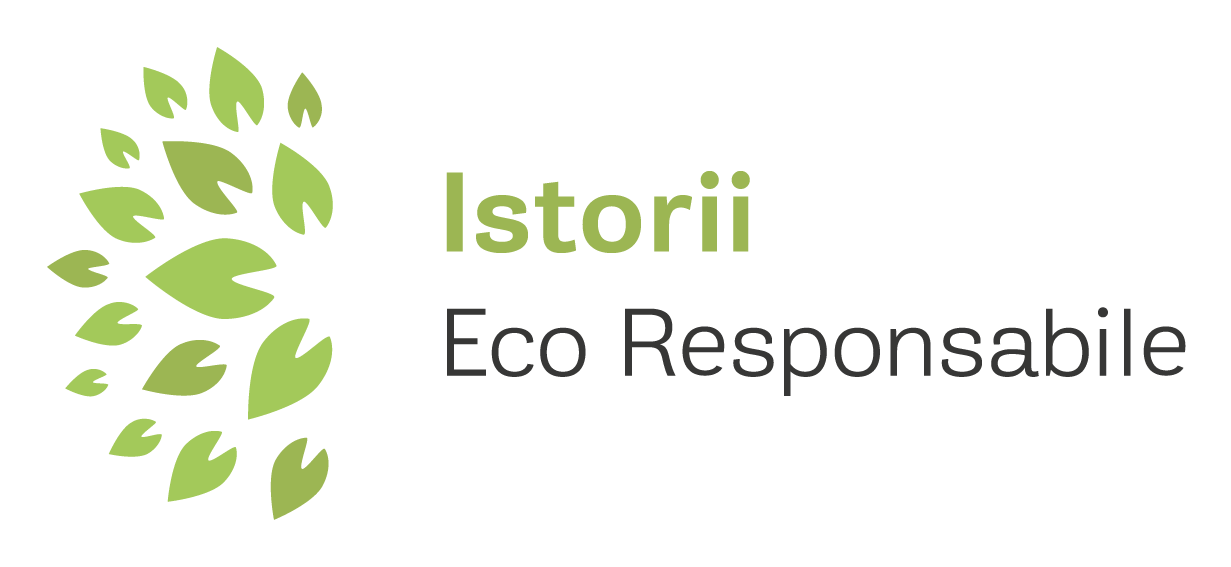 Anexa 1REPUBLICA MOLDOVAFORMULAR DE APLICARE LA COMPETIȚIA "MOLDOVA ECO ENERGETICĂ 2017"PENTRU NOMINAȚIILE:Cel Mai Bun Proiect în Domeniul Energiei Solare Fotovoltaice, Termice, Eoliene, Hidraulice, Geotermale și Aerotermale; Sisteme CombinateCel Mai Bun Proiect în Producerea Biocombustibililor Solizi, Lichizi, Gazoși și Sistemelor de alimentare cu energie din biomasă;Cel Mai Bun Proiect de Eficiență Energetică în Sectorul Energetic, Industrial, Clădirilor, Transporturilor și Public.DENUMIREA PROIECTULUI:II. NOMINAȚIA CONCURSULUI:III. DENUMIREA SI DATELE DE CONTACT ALE APLICANTULUI:IV. SCURTĂ DESCRIERE A PROIECTULUI:(în această casetă inserați un text de maxim o pagină care să conțină o scurtă descriere a proiectului, scopul şi realizările acestuia. Informația dată va fi inserată în rubrica de prezentare a proiectului pe pagina web a concursului).MATERIALE ATAȘATE(La Cererea de aplicare la concurs aplicatul poate atașa copiile certificatelor de corespundere tehnică a echipamentului, min. 2 fotografii de înaltă rezoluție care vor fi utilizate la prezentarea proiectului pe pagina web a concursului, copii ale articolelor apărute în presă despre proiect, link-uri ale materialelor audio sau video,etc.).V. DESCRIEREA ASPECTELOR TEHNICO-ECONOMICE ALE PROIECTULUIVI. UTILIZAREA RESURSELOR LOCALE LA IMPLEMENTAREA PROIECTULUIIn această casetă urmează a descrie:sursele de finanțare a proiectului ponderea materiei  prime locale  utilizateponderea resurselor  materiale  şi  tehnologice  locale utilizateponderea resurselor umane locale utilizate la etapa realizării proiectuluiDECLARAŢIA PRIVIND ACCEPTUL REGULILOR DE PARTICIPARE LA CONCURSPrin prezenta, ne asumăm responsabilitatea:de a respecta Regulamentul Competiției  si deciziile juriului;de a nu angaja numele Competiției Moldova Eco-Energetică în contexte defăimătoare, care pot aduce prejudicii imaginii organizatorilor săi;de a pune la dispoziția organizatorilor, dacă este cazul, documente suplimentare care să detalieze informațiile din formularul de înscriere;de a colabora  cu organizatorii în vederea realizării unor subiecte legate de proiect (ex: materiale audio-video, interviuri, declarații ale beneficiarilor etc).Totodată, confirmăm pe propria răspundere veridicitatea datelor prezentate.  Semnătura, dataOrganizația/compania:Adresa poștală:Tel:Fax:Adresa electronică:Numele persoanei autorizate să aplice la competiție:Nr. d/oDenumireaUnitatea de măsurăValoareaPuterea instalată kWNumărul de ore de funcționareh/anResursele energetice  produse sau economisite (subliniați)GJTipul de energie/combustibil produs/economisit (subliniați)Investiția totală EUR/USD/MDLEUR/USD/MDLAlte date și  informații:Alte date și  informații:Alte date și  informații:Alte date și  informații: